GÜNEŞ PANELİ NEDİR.Üzerinde  güneş  enerjisini  soğurmaya  yarayan  güneş  hücreleri  bulundurur  8-24 panellik bir sistem, ihtiyaç olan yerlerde normal bir evin tüm elektrik ihtiyacını karşılayabilir. Endüstri uygulamaları veya elektrik santralleri için binlerce güneş panelinin kullanıldığı büyük sistemler kurulmaktadır Bir güneş hücresinin performansı verimi ile ölçülür Aldığı enerjinin yüzde kaçını kullanılabilir elektriğe dönüştürdüğü verimi belirleyen en önemli parametredir  Sadece belli dalga boylarındaki ışık elektriğe dönüştürülebilir,  geri kalan büyük miktar hücreyi oluşturan madde tarafından ya emilememekte ya da yansıtılmaktadır  Panellerin mevsimlere bağlı olarak farklı açılarla güneşe doğru yönlendirmesi  yapılarak her mevsimde  azami verim alınması mümkün olmaktadır Türkiye için genelde geçerli olan 60º kış eğimi sayesinde ve panel camlarının özelliği nedeni ile buzlanma veya kar birikmesi engellenmektedir Güneş panellerinin çıkışına takılan özel güneş regülatörleri ile 12 ay boyunca en optimal koşullarda akü şarjı yapılmaktadır Akülerde depolanan enerji yüksek verimli tam sinüs DC-AC çeviriciler ile 220V AC akıma çevirilebilmektedir Güneş pili sistemlerinin elektrik şebekesinden ayrı olarak kullanıldığı tipik uygulama alanları aşağıda sıralanmıştır.Haberleşme istasyonları, kırsal radyo, telsiz ve telefon sistemleriDağevleri ya da yerleşim yerlerinden uzaktaki evlerde  Elektrikli aygıtların çalıştırılmasıPetrol boru hatlarının katodik korumasıMetal yapıların (köprüler, kuleler vb) korozyondan korumasıBina içi ya da dışı aydınlatma, Askeri UygulamalardaTarımsal sulama ya da ev kullanımı amacıyla su pompajıDeniz fenerleri,İlkyardım, alarm ve güvenlik sistemleriDeprem ve hava gözlem istasyonları,İlaç ve aşı soğutma.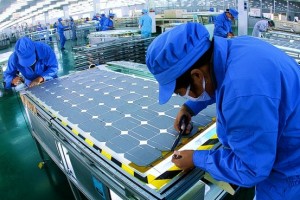 